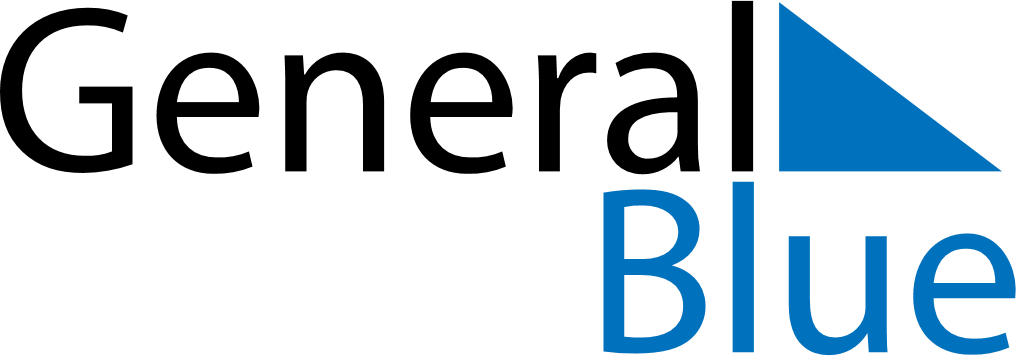 January 2018January 2018January 2018EthiopiaEthiopiaMondayTuesdayWednesdayThursdayFridaySaturdaySunday1234567Christmas Day89101112131415161718192021Epiphany22232425262728293031